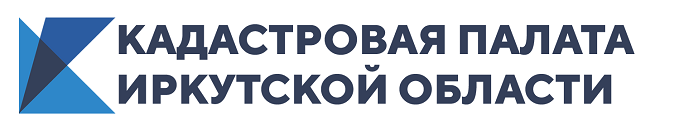 Обращение к электронным сервисам Кадастровой палаты стало еще комфортнееКадастровая палата Иркутской области напомнила о возможности дистанционного решения вопросов в сфере недвижимостиВ феврале 2020 года запущен новый сайт Кадастровой палаты – теперь обращение к электронным сервисам стало еще комфортнее для пользователей. Кадастровая палата Иркутской области дает разъяснения о том, как просто найти нужную информацию на сайте.Большинство вопросов, связанных с недвижимостью, можно решить не выходя из дома. Дистанционное обращение не только обезопасит жителей региона, но и сэкономит их время.«На новом сайте Кадастровой палаты простой и удобный интерфейс. Весь массив данных сосредоточен в одном месте, не нужно заходить на несколько ресурсов, чтобы найти нужную информацию или оформить правильный пакет документов для операций с недвижимым имуществом», − говорит эксперт Кадастровой палаты Иркутской области Евгения Бутакова.Зайти на сайт можно с помощью ссылки https://kadastr.ru/. Вначале нужно выбрать свой регион в верхней части главной страницы. Чуть ниже расположена строка поиска по сайту для получения интересующей информации. На главной странице сразу видно раздел «Заказ выписок из ЕГРН» – по этой ссылке можно перейти, чтобы отправить запрос по любому объекту недвижимости.Во вкладке «Кадастровая палата» можно найти информацию о ее видах деятельности, руководстве и структуре. Здесь же находится банк документов и раздел «Вакансии».Полный список услуг Кадастровой палаты ищите во вкладке «Сервисы и услуги». Здесь представлены сервисы «Удостоверяющий центр» – для получения электронной подписи, «Ведомственный центр телефонного обслуживания» – для получения ответов на вопросы, связанные с недвижимостью, по телефону, «Регистрация просто» – для составления списка документов для операций с недвижимостью, «Публичная кадастровая карта» – для получения общедоступных сведений из ЕГРН в режиме онлайн. Раздел «Выездное обслуживание» позволяет заказать выезд специалиста для оказания услуг в удобное для вас место и время, например, чтобы принять документы для регистрации права. В разделе «Оформить недвижимость» можно удаленно и в короткие сроки провести операции с недвижимостью: оформить права собственности или поставить на кадастровый учет. Во вкладке «Обратная связь» – номера телефонов, электронные и почтовые адреса Кадастровой палаты. Также там можно выбрать пункт «Обращения онлайн» и задать вопрос по операциям с объектами недвижимости. В этой же вкладке возможно записаться на консультацию к руководству Кадастровой палаты.В разделе «F.A.Q» в «Обратной связи» представлены ответы на наиболее часто возникающие у людей вопросы.Пресс-служба Кадастровой палаты по Иркутской области